Word, Phrase, SentenceWORD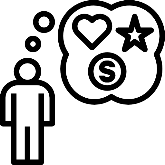 Identify a word or words that captured your attention or struck you as powerful.For example: sorry, snow-white horse, sanctuary.PHRASE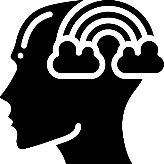 Select a phrase that shows how the use of dialogue, imagery or vocabulary choice might have an impact on the reader.For example, ‘paint-peeled tinderbox homes’, ‘paper-thin walls…’ (John Hartley, p109)SENTENCE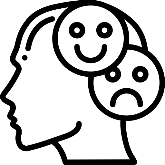 Choose a sentence that illustrates the tone the author was using or shows how a simple or complex sentence can help to emphasise or illustrate an idea. E.g. ‘I didn’t know it then, but I know it now: that’s what it feels like when you’re on country after an absence’ (Natalie Cromb, p62) or ‘Please forgive me… (Don Bemrose, p27).